Atelier des animaux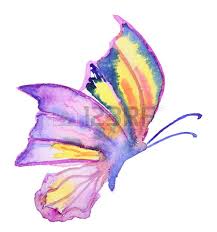 Intéressé à connaître plus en ’allemand?Viens à notre 2. atelier mardi, 13 févrierde 12:35 avec pique-nique ou après la cantinejusqu’à 13:50 en salle 109. (la 112 n’est pas disponible)Tu découvriras:Des sacs à tissu à décorer, les animaux en allemand et un petit goûter.Pour toutes questions tu peux contacter Madame Tawakol, ou ton professeur principal.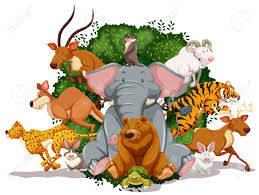 Coupon de réponse à rendre au professeur principal: 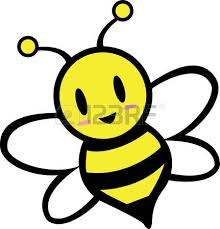 jusqu’à jeudi 8 février         Je viens à l’atelier d’allemand: Nom et classe:          DP: oui/non        